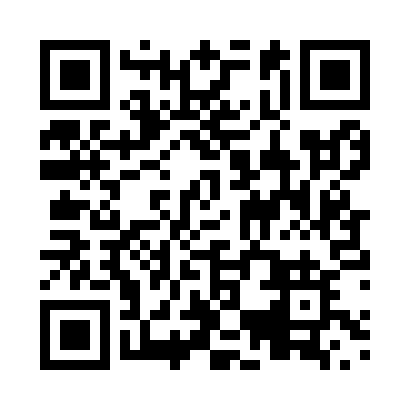 Prayer times for Calhoun, New Brunswick, CanadaWed 1 May 2024 - Fri 31 May 2024High Latitude Method: Angle Based RulePrayer Calculation Method: Islamic Society of North AmericaAsar Calculation Method: HanafiPrayer times provided by https://www.salahtimes.comDateDayFajrSunriseDhuhrAsrMaghribIsha1Wed4:276:041:156:178:2710:052Thu4:256:031:156:188:2910:073Fri4:236:011:156:188:3010:084Sat4:216:001:156:198:3110:105Sun4:195:581:156:208:3210:126Mon4:175:571:156:218:3410:147Tue4:155:561:156:228:3510:168Wed4:135:541:156:228:3610:189Thu4:115:531:156:238:3710:2010Fri4:095:511:156:248:3910:2211Sat4:075:501:156:248:4010:2312Sun4:055:491:156:258:4110:2513Mon4:035:481:156:268:4210:2714Tue4:015:471:156:278:4410:2915Wed4:005:451:156:278:4510:3116Thu3:585:441:156:288:4610:3317Fri3:565:431:156:298:4710:3518Sat3:545:421:156:298:4810:3619Sun3:525:411:156:308:4910:3820Mon3:515:401:156:318:5010:4021Tue3:495:391:156:318:5210:4222Wed3:485:381:156:328:5310:4423Thu3:465:371:156:338:5410:4524Fri3:445:361:156:338:5510:4725Sat3:435:351:156:348:5610:4926Sun3:425:351:156:358:5710:5027Mon3:405:341:166:358:5810:5228Tue3:395:331:166:368:5910:5329Wed3:375:321:166:369:0010:5530Thu3:365:321:166:379:0110:5731Fri3:355:311:166:379:0210:58